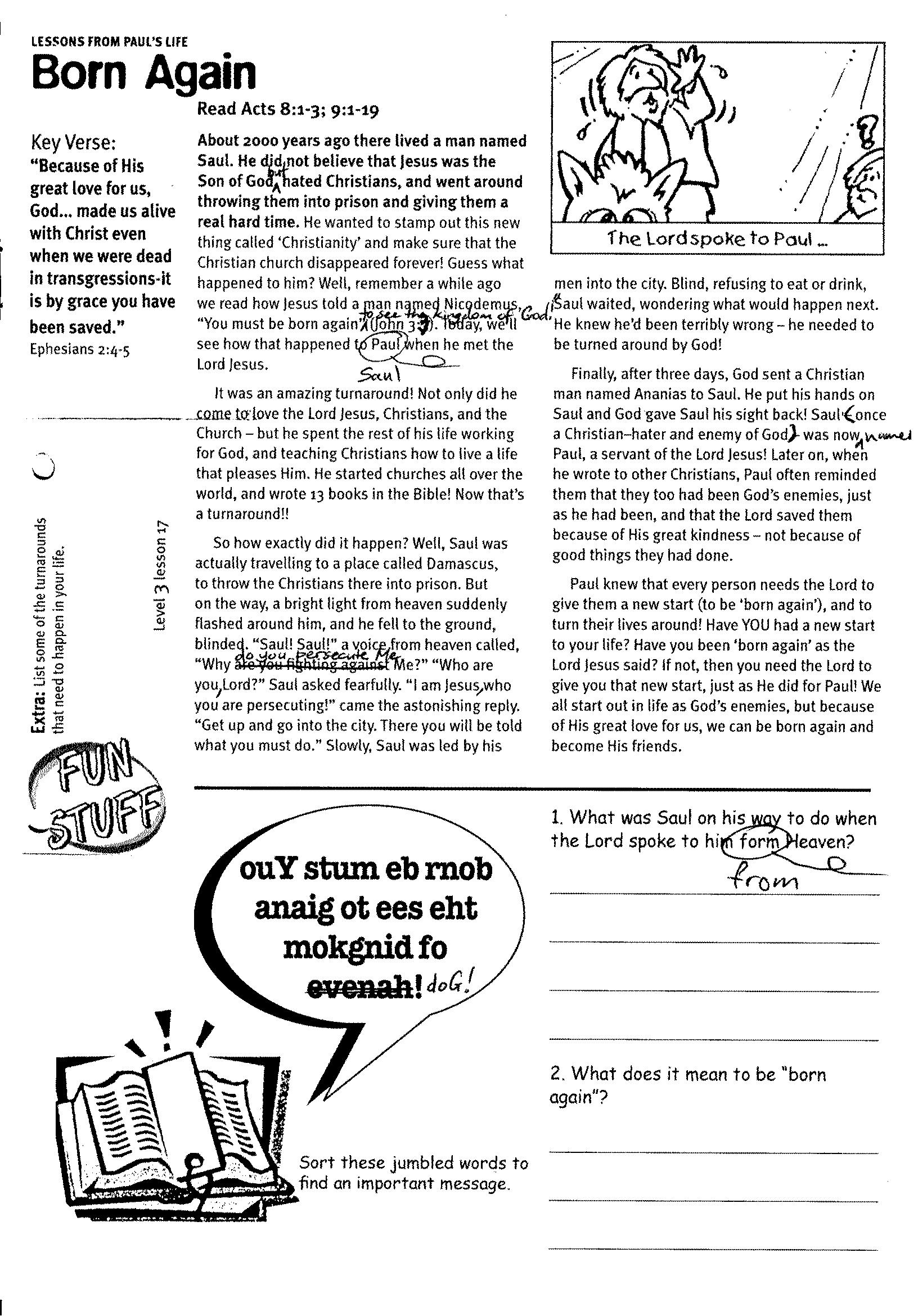 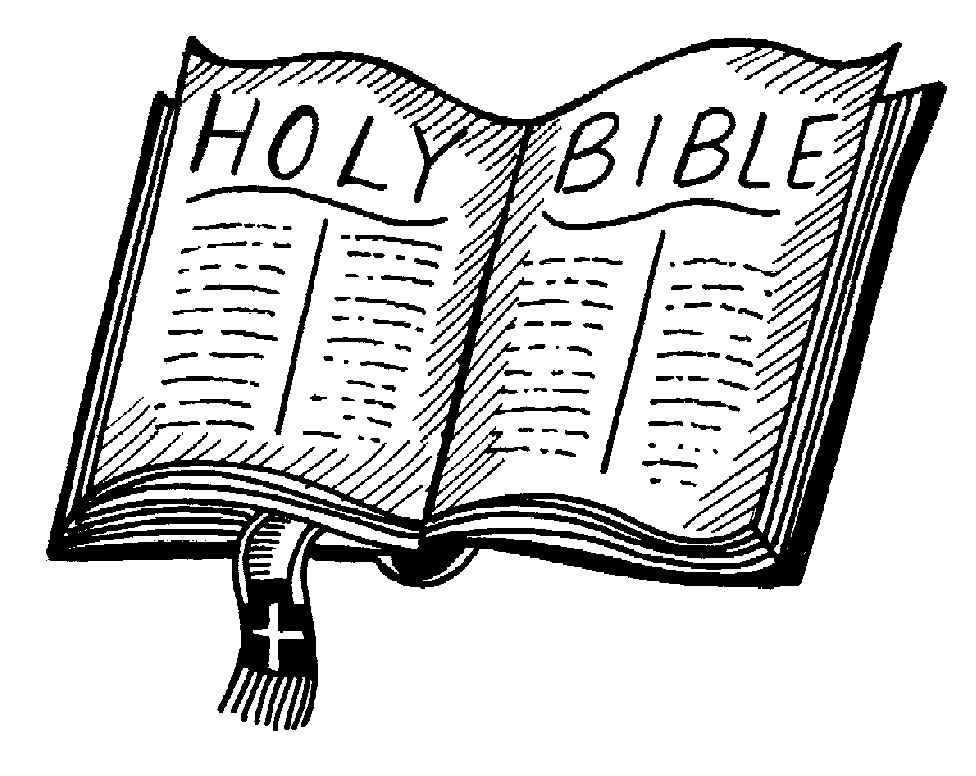 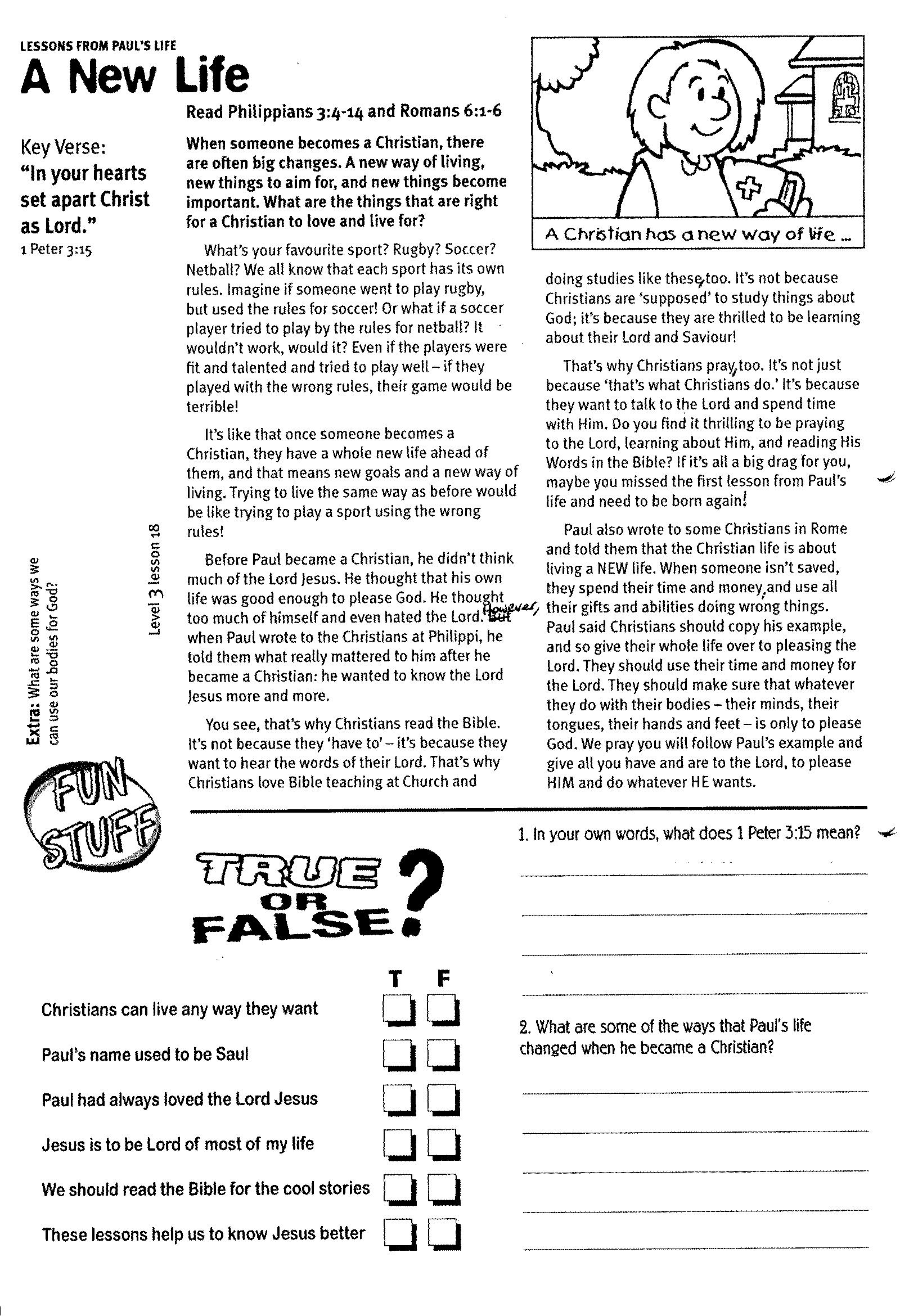 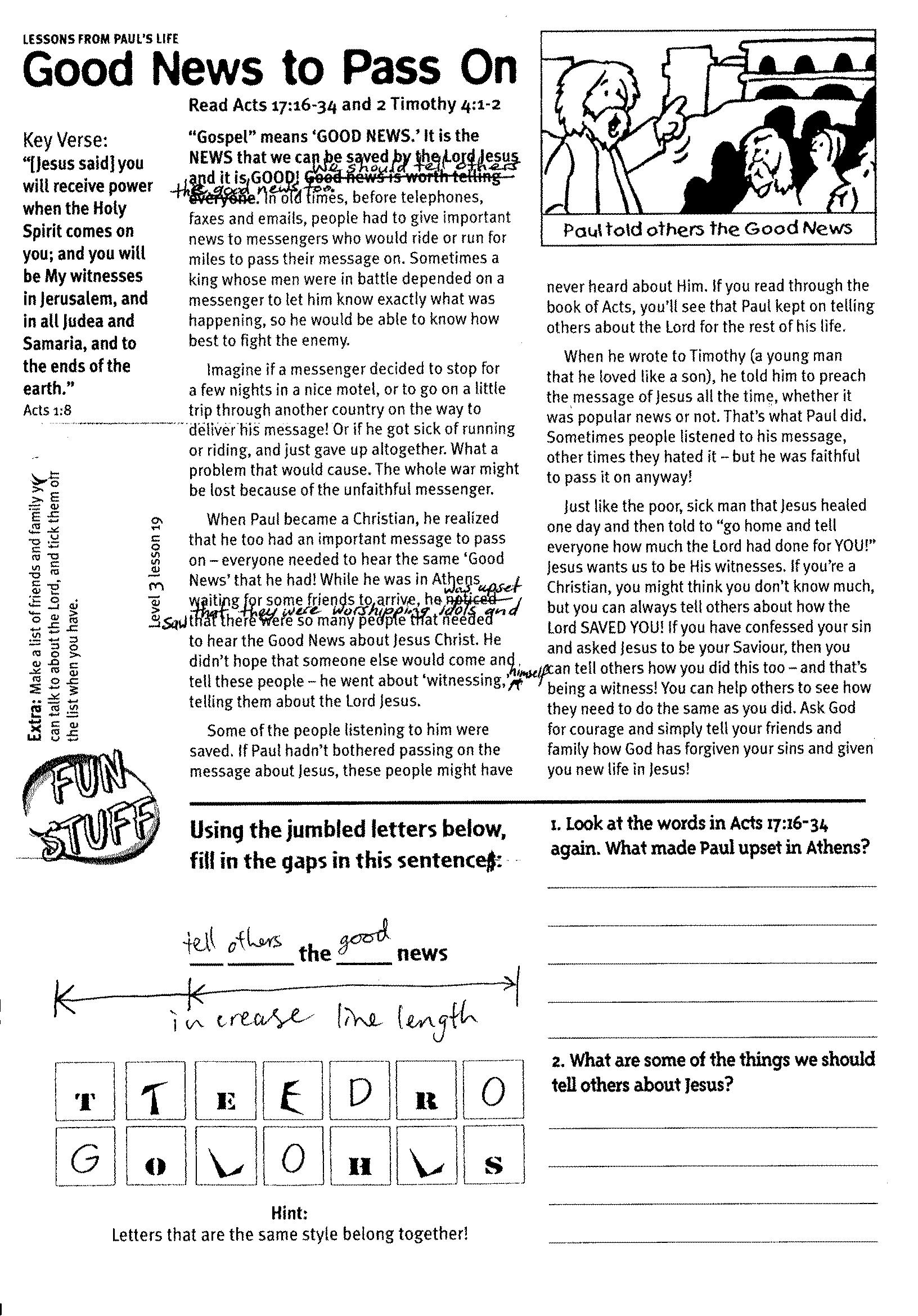 FUN
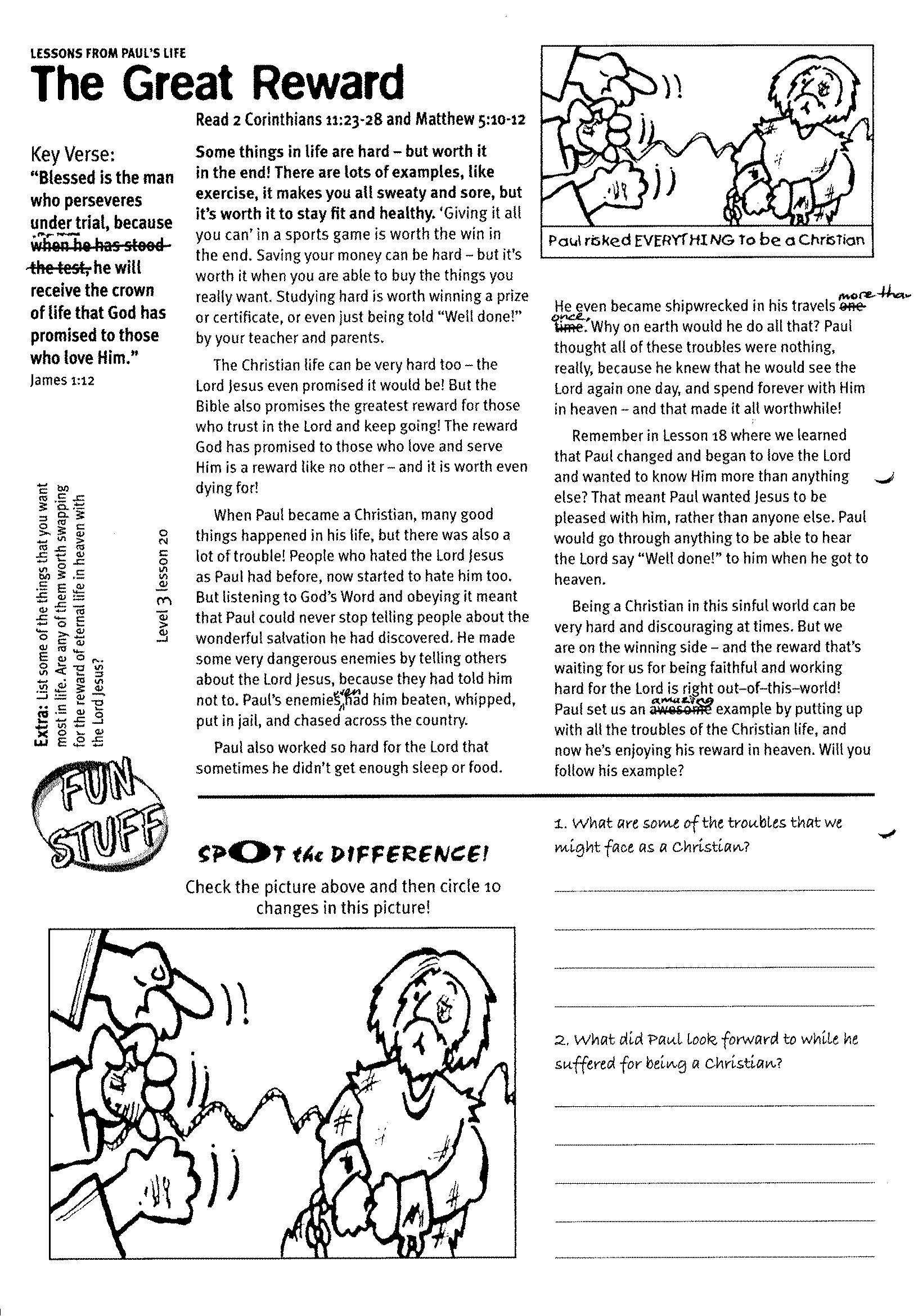 TTEEDROGOLOHLS